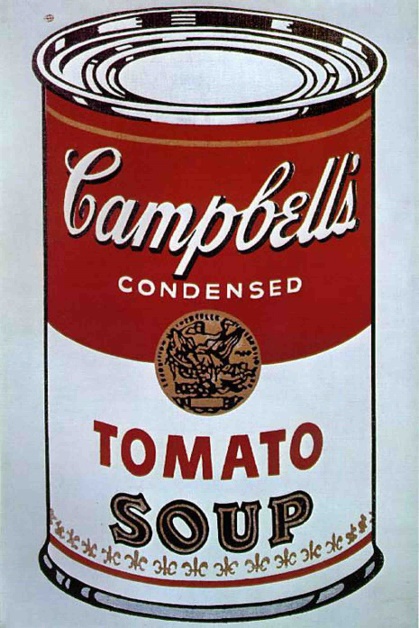 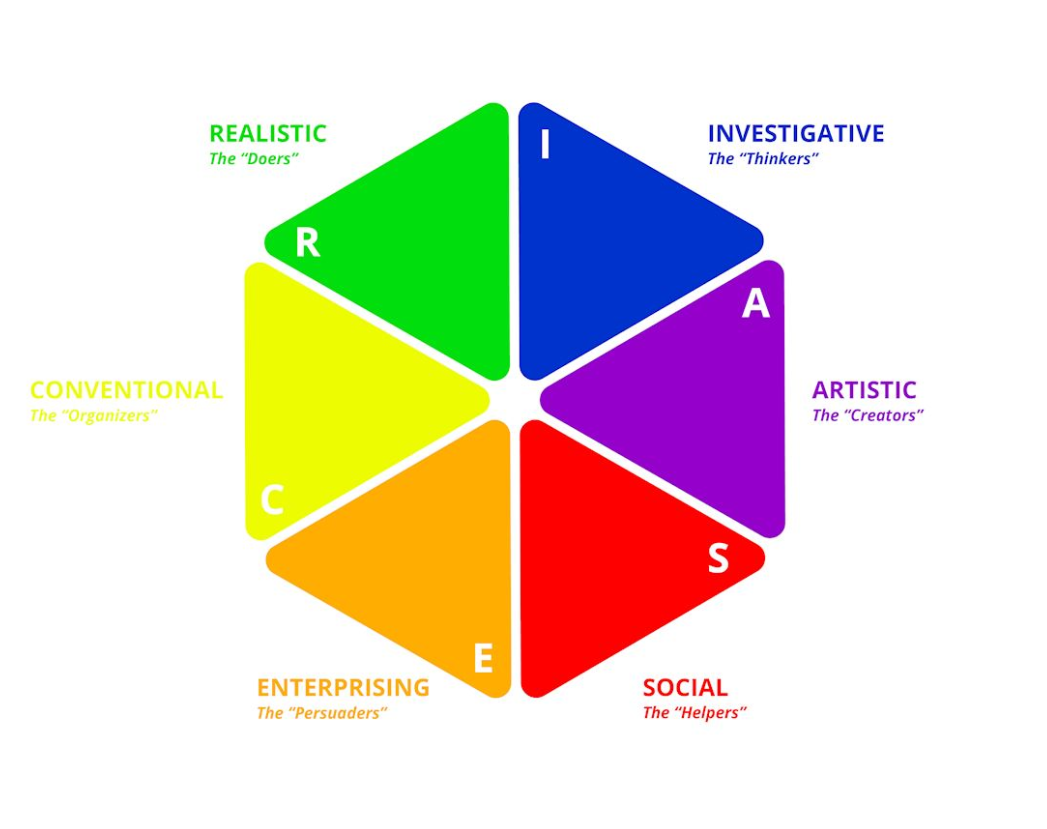 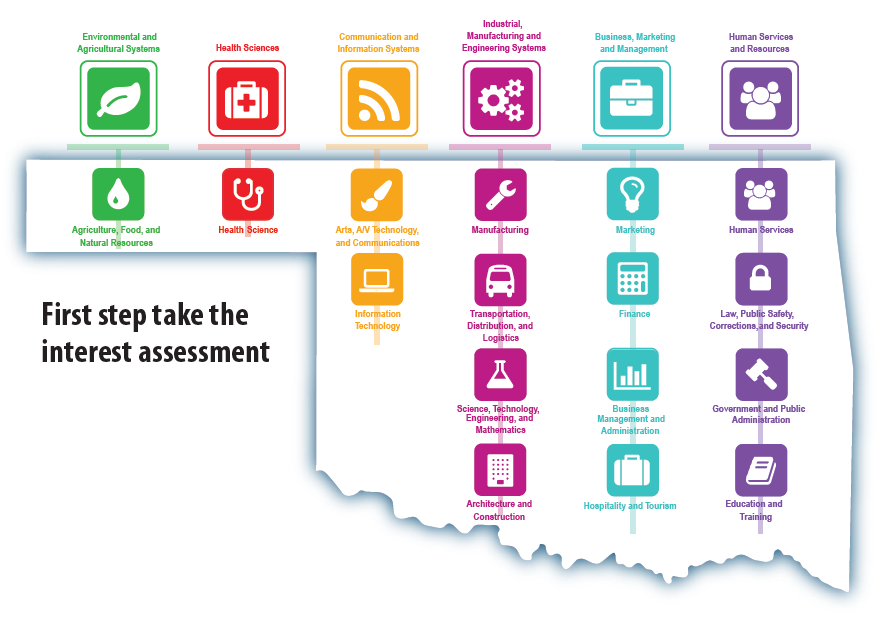 JOB/CAREERCLUSTER